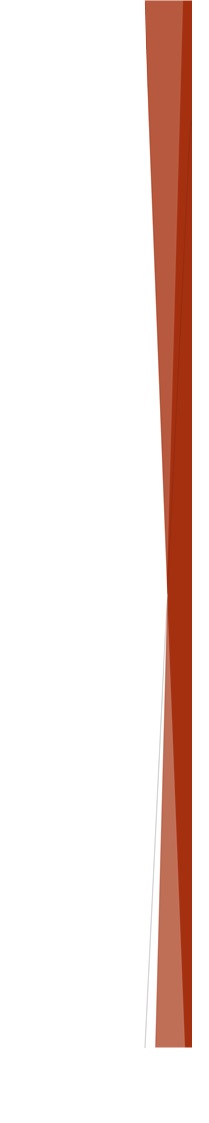 IDENTIFICACIÓN DEL INFORMEIDENTIFICACIÓN DEL PROYECTOIDENTIFICACIÓN DEL LUGAR DE REALIZACIÓN DEL PROYECTOIDENTIFICACIÓN DEL BENEFICIARIOIDENTIFICACIÓN DEL CONTRATOIDENTIFICACIÓN DEL RECURSOIDENTIFICACIÓN DEL EJERCICIO DE RECURSOSIDENTIFICACIÓN DE PRODUCTOS FINANCIEROSIDENTIFICACIÓN DE FUENTES DE FINANCIAMIENTOIDENTIFICACIÓN DEL AVANCE DEL PROYECTOEn caso de que la cuenta aperturada para el proyecto haya generado intereses (productos financieros) y/o exista recurso NO ejercido (remanente) de los Recursos Públicos Federales otorgados, deberá solicitarse al área de Preparación para la Rendición de Cuentas la línea de captura correspondiente para el reintegro de este recurso a la Tesorería de la Federación (TESOFE)Este formato electrónico deberá ser impreso y rubricado en todas sus páginas por el representante legal de la organización beneficiaria que realiza el proyecto.De conformidad con la cláusula segunda, párrafo segundo del Contrato de Donación, se entrega el formato A) Información General del Proyecto, el cual se firma bajo protesta de decir verdad, en su carácter de representante legal de la entidad beneficiaria y responsable del ejercicio del recurso.De conformidad con las cláusulas segunda y cuarta, numerales 1 y 2 del Contrato de Donación, se informan, mediante el formato A) Información General del Proyecto, las actividades realizadas y el uso de los recursos presupuestales recibidos para el desarrollo del proyecto cultural, en los términos de la normativa aplicable en la materia.Asimismo, el representante legal de la entidad beneficiaria se compromete a otorgar a la Secretaría de Cultura las facilidades para la realización de acciones de seguimiento, supervisión y evaluación, a fin de garantizar el cumplimiento de las actividades comprometidas en el proyecto autorizado.Las actividades realizadas que aquí se detallan cuentan con su documentación comprobatoria original, tal y como lo establecen las disposiciones generales aplicables. Dichas comprobaciones se encuentran bajo resguardo de la entidad beneficiada responsable del proyecto, y estarán a disposición de cualquier autoridad y/o instancia fiscalizadora.A) INFORMACIÓN GENERAL DEL PROYECTO1.- Fecha de elaboración del informe.2.- Número de informe.3.- Periodo que se informa4.- ¿El informe es presentado en tiempo?5.- Número de folio del proyecto.6.- Año Fiscal / Ejercicio7.- Nombre del proyecto Cultural.8.- Objetivo general del proyecto.9.- Entidad Federativa10.- Municipio o Alcaldía en donde se realizará el proyecto.11.- nombre del beneficiario. 12.- Nombre del representante legal.13.- Domicilio fiscal para entrega de correspondencia.14.- Correo electrónico.15.- Número telefónico de oficina y de celular.16.- Número del instrumento jurídico.17.- Fecha de firma del del instrumento jurídico.[dd/mm/aaaa][dd/mm/aaaa]18.- Vigencia del instrumento jurídico para la realización del proyecto.Inicio: [dd/mm/aaaa]Fin: [dd/mm/aaaa]19.- Números de identificación de los convenios modificatorios del proyecto y fechas de firmaNúmero de instrumento modificatorio[dd/mm/aaaa]20.- Vigencia del instrumento jurídico modificatorio del proyecto.Inicio: [dd/mm/aaaa]Fin: [dd/mm/aaaa]21.- Fecha de inicio del proyecto.22.- Fecha de conclusión del proyecto.23.- Fecha en que se depositó el recurso.[dd/mm/aaaa]24.- Nombre del banco donde se apertura la cuenta. 25.- Número de cuenta y número de Clabe interbancaria.26.- Monto del recurso recibido por parte de la Secretaría de Cultura.$27.- Importe total de los egresos registrados en los estados de la cuenta bancaria$$28.- Recurso ejercido en el periodo del informe para la realización del proyecto (según estados de cuenta bancarios)$%}29.- Recurso ejercido acumulado (según estados de cuenta bancarios)$%30.- Recurso ejercido acumulado (según documentación fiscal presentada)$%31.- Recurso disponible o por ejercer (según estados de cuenta bancarios)$%32.- Recurso disponible o por ejercer (según documentación fiscal presentada)$%33.- Intereses generados en el periodo del informe (según estados de cuenta)$34.- Intereses acumulados (según estados de cuenta)$35.- Comisiones bancarias generadas en el periodo de informe$36.- Comisiones bancarias acumulados (según estados de cuenta)$37.- En la ejecución del proyecto se recibió apoyo en especie y/o financiero de fuentes externasSiNo38.- Especifique el tipo de financiamiento39.- Porcentaje de avance en los objetivos del proyecto%[Firma del Responsable del proyecto][Firma del Representante legal][Nombre del Responsable del proyecto][Nombre del Representante legal][Cargo del Responsable del proyecto][Cargo del Representante legal][Cargo del Responsable Interno Solidario][Nombre del Responsable Interno Solidario](ÚNICAMENTE PARA ASOCIACIONES CIVILES).